Конспект круглого стола к педагогическому совету на тему:«Педагогическая поддержка школьника – основа учебно - воспитательного процесса».Разработала:Учитель русского языка и литературы ГБОУ СОШ с. Новое УсмановоИбраева А.М.с. Новое УсмановоЦель: обеспечить молодого специалиста знаниями, умениями, навыками, необходимыми для выстраивания конструктивного взаимодействия с ребенком при создании ситуации успеха, при предъявлении педагогического требования и педагогической оценки.Задачи:- выявление уровня владения знаниями, умениями и навыками при организации ситуации успеха; предъявлении педагогического требования и оценки.- актуализация знания педагогов по вопросам эффективного взаимодействия с детьми: ситуация успеха; педагогические требования; педагогическая оценка.- развитие коммуникативных, рефлексивных, аналитических навыков участников объединения.Ход мероприятия1 часть: организационная:Прием «Приветствие в зеркале»: участники по цепочке приветствуют группу словами или жестами. Все остальные представляют себя зеркалом, которое отражает увиденное.Объявление вопросов для обсуждения круглого стола:что такое педагогическая оценка, педагогическое требование и создание ситуации успеха?Какие правила нужно соблюдать при предъявлении педагогического требования, педагогической оценки и при создании ситуации успеха?Как вы думайте, важны ли все три выше перечисленный составляющие для создания эффективного взаимодействия педагога с ребёнком?Объявление правил круглого стола:Обосновывай обозначенные актуальные вопросы по теме обсуждения.Аргументируй подходы  к их решению.Сообщение об удачном и неудачном опыте.Избегай общих фраз.Ориентируйся на цель (задачу);Умей слушать;Будь активен в беседе;Будь кратокОсуществляй конструктивную критикуНачинай с отношения к высказыванию предыдущего участника, соглашаясь или опровергая его аргументы.2 часть: основнаяОбоснование актуальности темы.-Вспомним, что такое эффективное взаимодействие? ( Эффективное общение –это когда устанавливаются и развиваются контакты между людьми, которые порождаются потребностями совместной деятельности и включают в себя обмен информацией, выработку единой стратегии взаимодействия, восприятие и понимание другого человека).-Как Вы думайте, какую роль играют пед. оценка, пед. требование и ситуация успеха для построения эффективного взаимодействия педагога и ребёнка?Для построения эффективного взаимодействия с ребенком, педагогу необходимо знать правила предъявления педагогических требований, педагогической оценки и правила создания ситуации успеха для ребенка. Сегодня мы будем строить дом, в основе которого лежат три «кита»: 1 этаж – педагогические требования, 2 этаж – педагогическая оценка, 3 этаж – ситуация успеха.
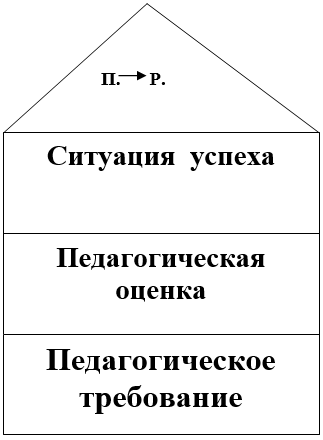 1. Педагогическое требование:Записи походу выступлений.А) Актуализация.Рассмотрим такой пример: «Педагог появляется в группе, но никто из детей этого е замечает. Они продолжают делать свои дела, пока громкий, достаточно авторитарно не прервал занятий и игр детей. Когда педагог властно и сердито отдал распоряжения, дети затихли и приготовились исполнять требуемое…Другой педагог появляется в той же группе, и дети быстро приготовились к работе (занятию). На их лицах приветливость и ожидание, доброжелательность и жажда дела…- По какой причине так получается?Часто такие превращения объясняют чудодейственной способностью педагога, а детей продолжают обвинять в «невоспитанности». В чем же все-таки следует искать причину? Причину следует искать в профессионализме.Б) Теория.Понятие «педагогическое требование».- Давайте порассуждаем: для дошкольника –какая форма наиболее приемлема?Правила предъявления педагогического требованияВ) ПравилаТабличка № 1Г) Вывод: Искусство педагога будет заключаться не в знаниях данных правил, а в том, чтобы их реализовать при сохранении уважительного, ласкового и нежного прикосновения к ребенку.Д) Решение педагогических ситуаций: решение и анализ исходя из требований.Ситуация: Дети не любят мыть руки перед едой и всегда торопятся к столу. Вопрос для обсуждения: Как сделать так, чтобы дети выполняли эти гигиенические требования? Постройте требование так, чтобы соблюсти все правила.1 этаж готов.2. Педагогическая оценка.А) Актуальность.С самых ранних лет малыш слышит мнение и оценки, высказываемые о нем другими людьми.- Кто предъявляет требования?  (родители, воспитатели, дети).- Всегда ли совпадают эти требования? Всегда ли они едины?Мнения эти не всегда одинаковы, а порой очень противоречивы. Каждый человек, а тем более ребенок, нуждается в поощрении, которое побуждает желание работать над собой.- Если  ему постоянно говорить о его слабых сторонах? (у него вообще исчезает стремление к самосовершенствованию.)- Между тем, что будет, если постоянно говорить о сильных сторонах ребенка?  (формируется слишком высокое мнение о себе, что нарушает отношения дошкольника с окружающими.) Самооценка ребенка зависит от взрослых. Поэтому педагогам нужно особое внимание уделять правильной оценке его действий и поступков. Именно действий и поступков, но ни в коем случае не самой личности. Как правильно давать оценку, нам расскажет….Б) ТеорияЗначение педагогической оценки в воспитании дошкольникаВиды педагогических оценокВ) Правила- используйте техники «Я – сообщение», «Ты – сообщение» и др.- любое достижение ребенка не сравнивать с достижениями других детей; сопоставлять лишь с его собственными достижениями.- помимо вербальных оценок, используйте мимику, пластику, интонацию.Г) Вывод.Д) Решение педагогических ситуаций.Дети очень хорошо работали на занятии. Не произносите оценки в адрес их усердия. Выразите вашу высокую оценку операцией «Я – сообщение»Техника «Я – сообщение»(разработано Томасом Гордоном)1. Конкретное описание того, что вызвало чувство («Когда вы….»)2. Название чувства в тот момент («…я почувствовала …»)3. Название причины («наверное это произошло потому, что…»)2 этаж готов.3. Ситуация успеха.А) Актуальность.Рассмотрим на примере, как педагог работает по созданию ситуации успеха:…- Мы с Сашей рисовали зверей, которые живут в зоопарке. Я предложила нарисовать льва.- Я не умею  - возразил он- Как же в зоопарке не будет льва? Без него нельзя – он же царь зверей…Лев у тебя точно получится, ведь тигра ты умеешь, лев тоже дикая кошка…Пока и все это говорила. Саша сидел и внимательно смотрел на меня, а затем сказал: «Нарисую вот такого огромного»«Начинай же!» - откликнулась я с радостью. И он приступил.В процессе рисования я говорила следующее: «Красивый получается…Веселый…Очень симпатичная кисточка на хвосте…»Когда Саша закончил, он захотел нарисовать еще и крокодила. А ведь такое желание – критерии оценки ситуации успеха.В данной ситуации можно проследить весь алгоритм создания ситуации успеха.Б) Теория.Ситуация успеха, понятие, психолого-педагогический аспектВ) Правила.- «снятие страха» (ничего страшного, если не получится, мы тогда)- «авансирование» (у тебя, конечно, получится, ведь)- «скрытая инструкция» (ты же помнишь, что тут главное, чтобы)-  «персональная исключительность» (именно у тебя должно получиться)- «высокая мотивация» (нам это так нужно)- «педагогическое внушение» (начинай же!, приступай!)3часть: заключительная.Подведение итогов круглого стола: каждого участника просят поделиться впечатлениями о круглом столе, о том, изменилось ли что-то в их взглядах на взаимодействие педагога с ребёнком.-Я надеюсь, данный круглый стол помог вам разобраться,  как эффективно взаимодействовать с детьми, смог помочь вам поверить в свои силы, в возможность удачного разрешения проблем в общении с ребёнком.Рефлексия (приложение 1).Список используемых источников:Щуркова Н.Е. Педагогическая технология. - М.: Педагогическое общество России, 2002. - 224 с.ПриложениеУважаемые коллеги!         Просим оценить свои знания и умения по 5-ти бальной системе:Благодарим  за сотрудничество!Требование с точки зренияОрганизации деятельности ребёнкаТребование с точки зрения отношения к ребёнку в момент предъявления требования1. Логически доведённое до конца2. Инструктивное3. Позитивное4. Доступное5. Переакцентированное на деталиЗабота о развитии каждого ребёнкаУважение детства, неопытности ребёнкаЗабота о продуктивности деятельностиУважение индивидуальности детейИнструментовка свободы личности№Знания и уменияБаллы1Когнетивные: знание теоретического аспекта вопросов:-личностно-ориентированная модель взаимодействия воспитателя с детьми-эффективные техники речевого общения  («Я-сообщение» и др.)-технология предьявления педагогического требования и педагогической оценки; создание ситуации успеха.2.Информационно-аналитические:-умение отобрать необходимую информацию-умение анализировать взаимодействие педагога с детьми3Целеполагание и планирование:-умение ставить цель, учитывая возрастные и индивидуальные особенности ребёнка.-умение планировать конечные и промежуточные результаты взаимодействия с ребёнком4Коммуникативные:-умение конструктивно общаться с ребёнком;-умение обеспечить ребёнку успешность;-умение правильно предъявлять педагогическое требование к ребёнку-умение грамотно подобрать педагогическую оценку.5Организационные: умение организовать собственную деятельность